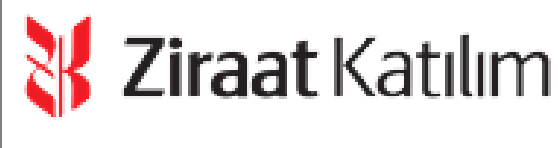 ИНФОРМАЦИЯ1) В дополнение к вышеуказанным платежам; ZİRAAT KATILIM BANKASI A.Ş. (далее "Банк") возникают и будут возникать в соответствии с законодательством, договором, обязательством и другими договоренностями и отношениями все виды финансовых платежей, такие как BITT, KKDF, НДС и другие налоги, сборы, пошлины, пошлины, фонды и любые увеличения, которые могут произойти в существующих финансовых платежах или финансовых платежах, которые могут быть введены вновь, неустойка за просрочку, возникающая в связи с несвоевременной оплатой задолженности, а также все виды первичных и вторичных требований, возникающих в соответствии с законом и договором в связи с неисполнением должником своих обязательств (неустойка за просрочку, возникающая в связи с несвоевременной оплатой задолженности, а также все виды вторичных требований, возникающих в соответствии с законом в связи с неисполнением должником своих обязательств, включая KKDF и BITT неустойки за просрочку и вспомогательные дебиторские задолженности), все виды расходов, комиссий, премий и других дебиторских задолженностей, даже если они не отражены в учете, Клиент обязан оплатить Банку отдельно.2) Банк также оставляет за собой следующие права и дебиторскую задолженность.a.	Излишние права и дебиторская задолженность Банка,b. Другие права и дебиторская задолженность Банка, возникшие или подлежащие возникновению в результате других причин и отношений,c. Право Банка зачитывать инкассо в первую очередь против своей необеспеченной дебиторской задолженности и любой другой дебиторской задолженности по своему усмотрению,d. Право Банка зачитывать инкассо в первую очередь против комиссий, расходов, премий, сборов и аналогичных дебиторских задолженностей,e.	Опять же, в случае задержки платежа, Банк имеет право зачесть инкассо в первую очередь против своих дебиторских задолженностей вспомогательного характера,f. в случае, если инкассо зачитывается в счет основной дебиторской задолженности до взыскания вспомогательной дебиторской задолженности, Банк имеет право требовать взыскания вспомогательной дебиторской задолженности,g.	Банк оставляет за собой все виды первичных и вторичных прав и требований, возникающих и подлежащих возникновению из законодательства, договоров, обязательств и иных нормативных актов, отношений и оснований3) Этот товар/услуга был продан вам за 13.903,92 EUR.ZİRAAT KATILIM BANKASI A.Ş.Hobyar Eminönü Mah. Hayri Efendi Cad. Bahcekapi No:12 PK:34112 Fatih/ISTANBUL www.ziraatkatilim.com.trДля получения подробной информации, пожалуйста, звоните по телефону 0 850 220 50 00 Центр по работе с клиентами.           ДОЛЖНИКПлан погашенияПлан погашенияПлан погашенияПлан погашенияПлан погашенияПлан погашенияКредитная справкаКредитная справка92-215392-2153Валюта кредитаEURИмя Фамилия клиентаИмя Фамилия клиента0-0-Дата использования05.03.2024Код продуктаКод продуктаKONUT KREDİLERİKONUT KREDİLERİДата выплаты первого дивиденда05.04.2024Индексируемый кредит в иностранной валютеИндексируемый кредит в иностранной валютеHayırHayırДата первого платежа основного долга05.04.2024Тип использования кредитаТип использования кредитаСтимулирующий документ №Сумма займаСумма займа10.000,0010.000,00Дивидендная ставка (ежемесячно)1,150000Сумма комиссии (без учета Налогов на банковские и страховые операции)95,98Сумма комиссии (с учетом Налогов на банковские и страховые операции)95,98Ставка комиссии (годовая)0,000000ПоследовательностьДата платежаОбщая сумма взносаОсновной взносДивиденды в рассрочкуНалогов на банковские и страховые операции от рассрочкиKKDF от рассрочкиАрендный НДС с рассрочкиОстаток основной суммы долга до погашения105.04.2024231,74112,91118,83---10.000,00206.05.2024231,74118,04113,70---9.887,09305.06.2024231,74119,40112,34---9.769,05405.07.2024231,74120,77110,97---9.649,65505.08.2024231,74122,16109,58---9.528,88605.09.2024231,74123,56108,18---9.406,72707.10.2024231,74124,98106,76---9.283,16805.11.2024231,74126,42105,32---9.158,18905.12.2024231,74127,87103,87---9.031,761006.01.2025231,74129,35102,39---8.903,891105.02.2025231,74130,83100,91---8.774,541205.03.2025231,74132,3499,40---8.643,711307.04.2025231,74133,8697,88---8.511,371405.05.2025231,74135,4096,34---8.377,511505.06.2025231,74136,9694,78---8.242,111607.07.2025231,74138,5393,21---8.105,151705.08.2025231,74140,1291,62---7.966,621805.09.2025231,74141,7490,00---7.826,501906.10.2025231,74143,3788,37---7.684,762005.11.2025231,74145,0186,73---7.541,392105.12.2025231,74146,6885,06---7.396,382205.01.2026231,74148,3783,37---7.249,702305.02.2026231,74150,0781,67---7.101,332405.03.2026231,74151,8079,94---6.951,262506.04.2026231,74153,5578,19---6.799,462605.05.2026231,74155,3176,43---6.645,912705.06.2026231,74157,1074,64---6.490,602806.07.2026231,74158,9072,84---6.333,502905.08.2026231,74160,7371,01---6.174,603007.09.2026231,74162,5869,16---6.013,87ПоследовательностьДата платежаОбщая сумма взносаОсновной взносДивиденды в рассрочкуНалогов на банковские и страховые операции от рассрочкиKKDF от рассрочкиАрендный НДС с рассрочкиОстаток основной суммы долга до погашения3105.10.2026231,74164,4567,29---5.851,293205.11.2026231,74166,3465,40---5.686,843307.12.2026231,74168,2563,49---5.520,503405.01.2027231,74170,1961,55---5.352,253505.02.2027231,74172,1559,59---5.182,063605.03.2027231,74174,1357,61---5.009,913705.04.2027231,74176,1355,61---4.835,783805.05.2027231,74178,1553,59---4.659,653907.06.2027231,74180,2051,54---4.481,504005.07.2027231,74182,2849,46---4.301,304105.08.2027231,74184,3747,37---4.119,024206.09.2027231,74186,4945,25---3.934,654305.10.2027231,74188,6443,10---3.748,164405.11.2027231,74190,8140,93---3.559,524506.12.2027231,74193,0038,74---3.368,714605.01.2028231,74195,2236,52---3.175,714707.02.2028231,74197,4634,28---2.980,494806.03.2028231,74199,7432,00---2.783,034905.04.2028231,74202,0329,71---2.583,295009.05.2028231,74204,3627,38---2.381,265105.06.2028231,74206,7125,03---2.176,905205.07.2028231,74209,0822,66---1.970,195307.08.2028231,74211,4920,25---1.761,115405.09.2028231,74213,9217,82---1.549,625505.10.2028231,74216,3815,36---1.335,705606.11.2028231,74218,8712,87---1.119,325705.12.2028231,74221,3810,36---900,455805.01.2029231,74223,937,81---679,075905.02.2029231,74226,515,23---455,146005.03.2029231,26228,632,63---228,63ИТОГОИТОГО13.903,9210.000,003.903,92---ПоследовательностьДата платежаОбщая сумма комиссииСумма комиссииНалогов на банковские и страховые операции от комиссии105.03.202450,0050,00-105.03.202445,9545,95-105.03.20240,030,03-ИТОГОИТОГО95,9895,98-